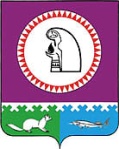 п.г.т. ОктябрьскоеО проведении совместного заседания муниципальных Координационных советов по вопросам организации введения Федеральных государственных стандартов начального общего образования и внеурочной деятельности	В соответствии с планами работы Координационных советов по вопросам организации введения Федеральных государственных стандартов начального общего образования и внеурочной деятельности на 2013 год, утвержденными приказами Управления образования и молодежной политики от 7.06.2013 № 490-од «Об утверждении решения заседания Координационного совета»,ПРИКАЗЫВАЮ:Провести 18.12.2013 года в 15.00 часов в здании администрации Октябрьского района заседание муниципального Координационного совета по вопросам организации введения Федеральных государственных стандартов начального общего образования и внеурочной деятельности в составе согласно приложению 1.Утвердить план заседания Координационного совета (приложение 2).Довести настоящий приказ до руководителей общеобразовательных учреждений района. Контроль исполнения  приказа возложить на Габдулисманову С.Н., заведующего отделом общего образования Управления образования и молодежной политики администрации Октябрьского района.Начальник Управления								Т.Б. КиселеваИсполнитель:Сашникова Олеся Валериевна,директор МКУ «ЦРО»8(34678)49995mmc@oktregion.ru Рассылка:в дело – 1 экз.отдел общего образования – 1 экз.ОУ  –  23  экз.ЦРО – 1 экз.Состав участников совместного заседания муниципальных Координационных советов по вопросам организации введения Федеральных государственных стандартов начального общего образования и внеурочной деятельностиПлан совместного заседания муниципальных Координационных советов по вопросам организации введения Федеральных государственных стандартов начального общего образования и внеурочной деятельности 18.12.2013 годаАдминистрация Октябрьского районаУПРАВЛЕНИЕ ОБРАЗОВАНИЯ И МОЛОДЕЖНОЙ ПОЛИТИКИПРИКАЗАдминистрация Октябрьского районаУПРАВЛЕНИЕ ОБРАЗОВАНИЯ И МОЛОДЕЖНОЙ ПОЛИТИКИПРИКАЗАдминистрация Октябрьского районаУПРАВЛЕНИЕ ОБРАЗОВАНИЯ И МОЛОДЕЖНОЙ ПОЛИТИКИПРИКАЗАдминистрация Октябрьского районаУПРАВЛЕНИЕ ОБРАЗОВАНИЯ И МОЛОДЕЖНОЙ ПОЛИТИКИПРИКАЗАдминистрация Октябрьского районаУПРАВЛЕНИЕ ОБРАЗОВАНИЯ И МОЛОДЕЖНОЙ ПОЛИТИКИПРИКАЗАдминистрация Октябрьского районаУПРАВЛЕНИЕ ОБРАЗОВАНИЯ И МОЛОДЕЖНОЙ ПОЛИТИКИПРИКАЗАдминистрация Октябрьского районаУПРАВЛЕНИЕ ОБРАЗОВАНИЯ И МОЛОДЕЖНОЙ ПОЛИТИКИПРИКАЗАдминистрация Октябрьского районаУПРАВЛЕНИЕ ОБРАЗОВАНИЯ И МОЛОДЕЖНОЙ ПОЛИТИКИПРИКАЗАдминистрация Октябрьского районаУПРАВЛЕНИЕ ОБРАЗОВАНИЯ И МОЛОДЕЖНОЙ ПОЛИТИКИПРИКАЗАдминистрация Октябрьского районаУПРАВЛЕНИЕ ОБРАЗОВАНИЯ И МОЛОДЕЖНОЙ ПОЛИТИКИПРИКАЗ«10»декабря2013г.№908Приложение 1к приказу Управления образования и молодежной политики администрации Октябрьского района от 10.12.2013            года № 908ПредседательСоколова Г.Д.Заместитель начальника Управления образования и молодежной политики администрации Октябрьского районаСекретарь советаСашникова О.В.Директор МКУ «Центр развития образования Октябрьского района»Члены совета:Габдулисманова С.Н.Заведующий отделом общего образования Управления образования и молодежной политики администрации Октябрьского районаПономарева Галина АфанасьевнаЗаведующий отделом воспитательной работы и дополнительного образования Управления образования и молодежной политики администрации Октябрьского районаКочук Наталья ВладимировнаДиректор МКОУ «Приобская НОШ»Рудниченко Светлана НиколаевнаЗаместитель директора МКОУ «Приобская НОШ»Анфарович Ульяна КонстантиновнаЗаместитель директора по УВР МКОУ «СОШ №7» пгт. Талинка Шафронова Лариса СтаниславовнаЗаместитель директора МКОУ «Перегребинская СОШ № 2»Греку Светлана ВикторовнаЗаместитель директора по ВР МКОУ «Малоатлымская СОШ» Баранов Александр ПавловичЗаместитель директора по ВР МКОУ «Нижне-Нарыкарская СОШ»Бондаренко Оксана НиколаевнаПедагог-психолог МКОУ «Приобская НОШ»Громаг Наталья МихайловнаЗаместитель директора по НМР МКОУ «Унъюганская СОШ №1»Язовских Марина АлександровнаЗаместитель директора МКУ «Центр развития образования Октябрьского района»Приложение 2к приказу Управления образования и молодежной политики администрации Октябрьского района от  10.12.2013             года № 908МесяцМероприятиеВыступающийиюньОрганизация семинаров, мастер-классов на базе опорной площадки по внедрению ФГОС НОО и по организации внеурочной деятельности.Внедрение федеральных государственных стандартов начального общего образования в третьих классах. Проблемы. Перспективы. 3. Психолого-педагогическое сопровождение реализации ФГОС НОО в третьих классах4. Реализация окружной концепции развития воспитания в системе общего образования.5. Утверждение плана методической работы на муниципальном уровне.6. Рассмотрение окружного проекта «Первоклассная Югра»7. Организационные вопросыСашникова О.В., директор МКУ «ЦРО»Рудниченко С.Н., заместитель директора МКОУ «Приобская НОШ»Бондаренко Оксана Николаевна Педагог-психолог МКОУ «Приобская НОШ»Сашникова О.В., директор МКУ «ЦРО»Сашникова О.В., директор МКУ «ЦРО»Габдулисманова С.Н., заведующий отделом общего образования Управления образования и молодежной политики